tAutumn Club Timetable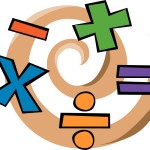 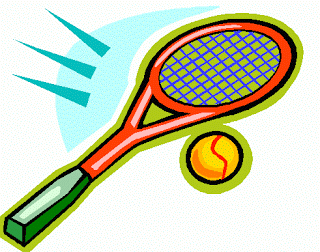 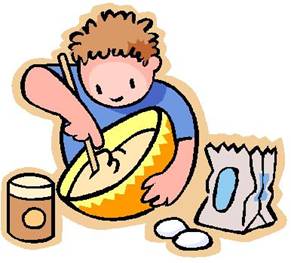 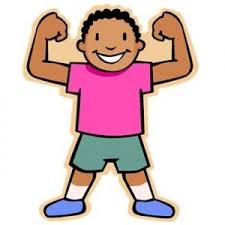                Childs Name:_________________   Class:___Autumn Club Timetable               Childs Name:_________________   Class:___Autumn Club Timetable               Childs Name:_________________   Class:___Autumn Club Timetable               Childs Name:_________________   Class:___Autumn Club Timetable               Childs Name:_________________   Class:___Autumn Club Timetable               Childs Name:_________________   Class:___Autumn Club Timetable               Childs Name:_________________   Class:___DayClubCost ParticipantsOrganiserTimePlease order clubs 1-4. MondayArt clubFREEYear 1 and 2Miss MountfordAfter school- 3.15-4pmMondayCommunity ClubFREEYear 4Mrs Sigley & Mrs FaulknerAfter school- 3.15-4pmMondayMulti-sport clubFREEYear 2Mrs MintonAfter school- 3.15-4pmTuesday(staff meeting evening)Boys Book clubFREEYear 4Mrs Hill and Mrs BibleLunchWednesdayFay’s Dance Club (Street Dance)Starts 13th October£20 for 10 sessions.Pay in cash or cheque payable to Fay Braxton.Years 3 and 4Fay BraxtonAfter school- 3.15-4pmWednesdayCoding clubFREEYear 3Mr EvansAfter school- 3.15-4pmWednesdayChoirFREEYear 3 and 4Mr GillespieAfter school- 3.15-4pmWednesdayKS1 Football£20 for 10 training sessions (£2 a session) **Pay on Parent Pay**Years 1 and 2ASMAfter school- 3.20-4.20pmWednesdayLego clubFREEYear 2Mrs EgertonAfter school- 3.15-4pmThursdayForest School(Starts after half term- 4th November)£20 for 10 sessions.Pay in cash or cheque payable to Christian Fox.Year 1 and 2Mr Fox and Miss BaileyAfter school- 3.15-4pmThursdayStory Maker clubFREEYear 1Mrs HarveyLunchThursdayOutdoor Area FunFREEYear 1Reception staffAfter school 3.15-4pmThursdayKS2 Football£20 for 10 training sessions (£2  a session) **Pay on Parent Pay**Years 3 & 4 ASM After school – 3.20 – 4.20pmFridayAlternative SportsASM Sports£15 for 10 sessions (£1.50 a week)**Pay on Parentpay**Years 1, 2, 3 & 4ASMBefore School- 8-8.45am